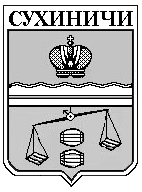 муниципальный район "Сухиничский район" Калужская областьрайонная дума                                         Р Е Ш Е Н И Еот  28.11.2018                                                                                                    №  382Об утверждении прогнозного плана(программы) приватизации муниципальногоимущества МР "Сухиничский район" на 2019 годНа основании ст. 50 Федерального закона от 06.10.2003 № 131-ФЗ "Об общих принципах организации местного самоуправления в Российской Федерации", Федерального закона от 21.12.2001 № 178-ФЗ "О приватизации государственного и муниципального имущества", Устава муниципального района "Сухиничский район" Районная Дума муниципального района "Сухиничский район",    РЕШИЛА:1. Утвердить прогнозный план (программу) приватизации муниципального имущества МР "Сухиничский район" на 2019 год в соответствии с приложением к настоящему решению.2. Контроль за исполнением настоящего решения возложить на администрацию муниципального района "Сухиничский район" и комиссию Районной Думы по бюджету, финансам и налогам (Аноприкова Л.М.).3. Настоящее решение вступает в силу после  его официального опубликования в районной газете "Организатор" и распространяется на правоотношения, возникшие с 01.01.2019  года.Глава муниципального района"Сухиничский  район"                                                                         Н.А. ЕгоровПрогнозный план (программа) приватизации муниципального имущества МР "Сухиничский район" на 2019 годРаздел 1Прогнозный план (программа) приватизации муниципального имущества МР "Сухиничский район" на 2019 год (далее по тексту - Программа приватизации) разработан в соответствии с Федеральным законом от 06.10.2003 № 131-ФЗ "Об общих принципах организации местного самоуправления в Российской Федерации", Федеральным законом от 21.12.2001 № 178-ФЗ "О приватизации государственного и муниципального имущества", Уставом муниципального района "Сухиничский район".Основной задачей приватизации муниципального имущества в 2019 году как части формируемой в условиях рыночной экономики системы управления муниципальным имуществом является оптимизация структуры муниципальной собственности за счет приватизации муниципального имущества, не используемого для обеспечения функций и задач органов местного самоуправления МР "Сухиничский район".Основными направлениями политики  муниципального района "Сухиничский район" в 2019 году являются:- обеспечение поступления неналоговых доходов в бюджет муниципального района от приватизации муниципального имущества;- сокращение расходов из бюджета муниципального района, на содержание неэффективно используемого имущества.Основные принципы формирования Программы приватизации:- экономически обоснованный выбор объектов, подлежащих приватизации (аренда которых не обеспечивает соответствующее поступление средств в бюджет муниципального района; с неудовлетворительным техническим состоянием; не востребованных на рынке аренды);- установление способов приватизации, обеспечивающих максимальный доход бюджета муниципального района.Реализация указанных задач будет достигаться за счет принятия решений о способе и цене приватизируемого имущества на основании анализа складывающейся экономической ситуации, проведения полной инвентаризации и независимой оценки имущества, аудиторской проверки муниципальных предприятий. Начальная цена продажи объектов будет устанавливаться на основании рыночной стоимости, определенной в соответствии с требованиями Федерального закона от 29.07.1998 № 135-ФЗ "Об оценочной деятельности в Российской Федерации".Согласно прилагаемому перечню предполагается приватизировать в 2019 году        2 (два) объекта. Прогнозируемое поступление в бюджет от продажи муниципального имущества – 3551000 (три миллиона пятьсот пятьдесят одна тысяча) рублей.В результате процесса приватизации структурных изменений в экономике МР "Сухиничский район" не произойдет по следующим причинам:- представленное к приватизации имущество не используется, в связи с этим смена собственника  существенным образом не отразиться на экономической ситуации.Планируемые поступления в бюджет МР "Сухиничский район" от приватизации муниципального имущества в 2019 году предполагается обеспечить за счет продажи муниципального  имущества.Отчеты о результатах приватизации муниципального имущества представляются в Районную Думу МР "Сухиничский район" и уполномоченный орган Правительства Калужской области не позднее 1 марта следующего за отчетным периодом года.